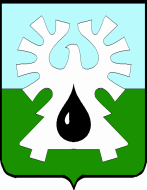 МУНИЦИПАЛЬНОЕ ОБРАЗОВАНИЕ ГОРОД УРАЙХАНТЫ-МАНСИЙСКИЙ АВТОНОМНЫЙ ОКРУГ - ЮГРА   ДУМА ГОРОДА УРАЙ     РЕШЕНИЕ      от 22 февраля 2018 года                                                    	  	         № 9О награждении Почетной грамотой Думы города УрайРассмотрев материалы, представленные для награждения Почетной грамотой Думы города Урай, в соответствии Положением «О наградах и почетных званиях города Урай», принятым  решением Думы города Урай от 24 мая 2012 года № 53, Дума города Урай решила:1. Наградить Почетной грамотой Думы города Урай за высокие достижения в профессиональной деятельности и в связи с  Международным женским днем 8 марта:- Ватченко Дину Борисовну, инструктора по физической культуре муниципального бюджетного образовательного учреждения «Детский сад №19 «Радость»;- Григорьеву Ларису Николаевну, учителя русского языка и литературы муниципального бюджетного общеобразовательного учреждения средняя общеобразовательная школа №5;- Коновалову Ольгу Юрьевну, учителя русского языка и литературы муниципального бюджетного общеобразовательного учреждения гимназия имени Анатолия Иосифовича Яковлева;- Конышеву Наталью Анатольевну, учителя физической культуры муниципального бюджетного общеобразовательного учреждения средняя общеобразовательная школа №4;- Шаунину Любовь Ивановну, учителя немецкого языка и латыни муниципального бюджетного общеобразовательного учреждения гимназия имени Анатолия Иосифовича Яковлева.2. Опубликовать настоящее решение в газете «Знамя».Председатель Думы города Урай                                  Г.П. Александрова